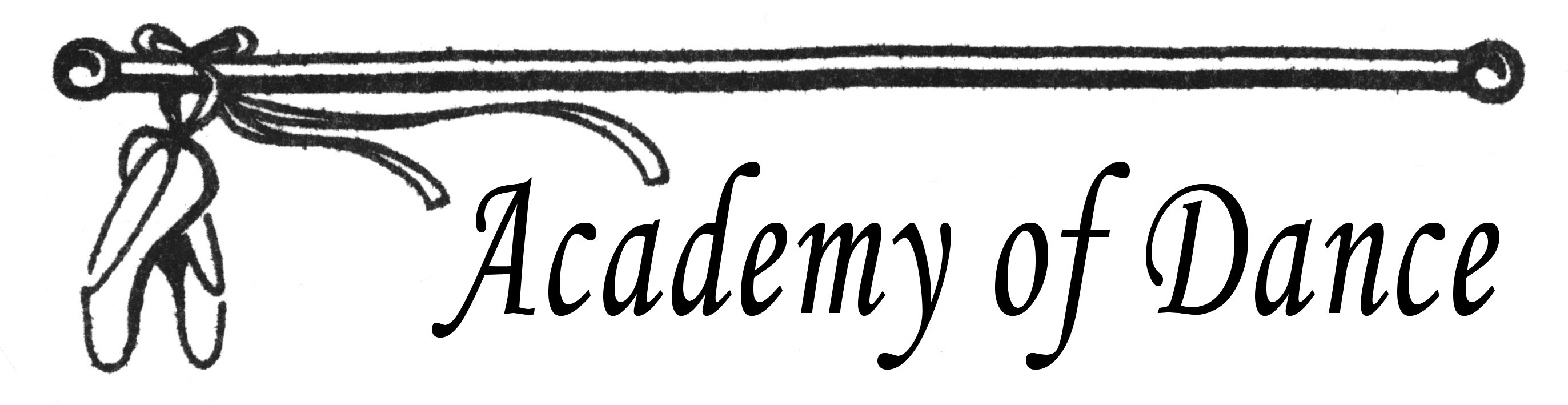 2021 Summer Musical Theatre CampRegistration FormStudent: 	Parent Name: 	Email: 	Age/Grade: 	Address: 	Address cont: 	Phone: 			Cell: 	Driver’s License: 	Due Now: $35 registration feeAmount Received/Date:  _____________________________________________Camp runs from June 14- July 23, 9:00am-4:00pm (Closed July 2nd-July 5th)(Extended day available but must be paid in advance.)  Lobby will open at 8:50am for drop off.  Shows will be held on July 21st, July 22nd and July 23rd.  July 23rd camp pick up 12:00pm - no extended day.Tuition: $600/Five Weeks (due in two installments)First payment $300 due June 14thSecond payment $300 due July 6th